					March 28, 2016Mark Nakayama Managing PartnerNavigate Power, LLC2211 North Elston Avenue Suite 309Chicago IL  60614-9278					RE:	Bond No. 214241						Navigate Power, LLC						A-2014-2437023Dear Mr. Nakayama:Please find under cover of this letter the Original Bond your company filed with the Commission on behalf of Navigate Power, LLC because it is a duplicate of the bond already on file, and has expired as of May 30, 2015.  The Commission requires a supplier to file a current and active original bond, letter of credit, continuation certificate, amendment, or other financial instrument as part of a supplier’s licensing requirements under Section 2809(c) of the Pennsylvania Public Utility Code.  Please file the original financial instrument with my office within 10 days of the date of this letter, preferably by overnight delivery to the address listed above.  Sincerely,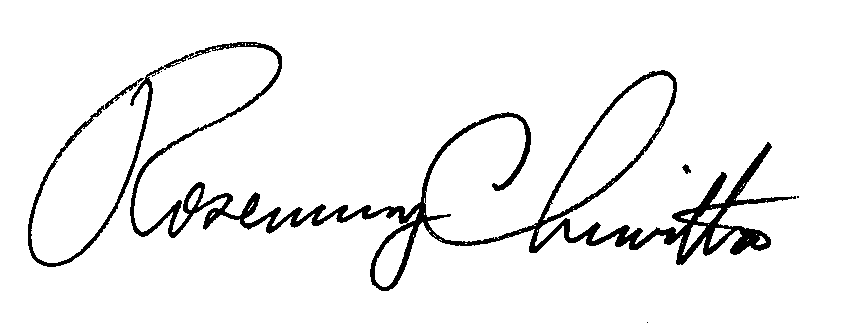 Rosemary ChiavettaSecretary of the CommissionEnclosuresRC:aw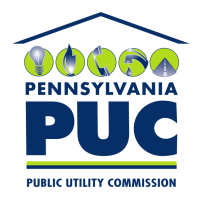  PUBLIC UTILITY COMMISSION400 North Street, Keystone Building, Second FloorHarrisburg, Pennsylvania  17120IN REPLY PLEASE REFER TO OUR 